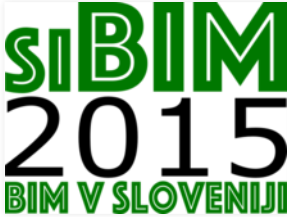 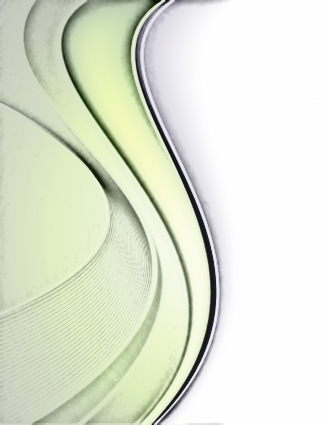 1. strokovna konferenca siBIM 201519.11.2015, Lendava http://sibim.si/dogodki/siBIM2015
Organizator     Združenje siBIM -
SLOVENSKO ZDRUŽENJE ZA INFORMACIJSKO MODELIRANJE V GRADBENIŠTVU
Slovenčeva ulica 931000 Ljubljanav soorganizaciji z:Inženirsko zbornico Slovenije (Matična sekcija gradbenih inženirjev)Zbornico za arhitekturo in prostor Slovenije Obrtno - podjetniško zbornico Slovenije                                                                                              POTRDILO O UDELEŽBI in IZVEDBI PREDAVANJA
NA 
1. STROKOVNI KONFERENCI siBIM 2015 -  BIM V SLOVENIJIOrganizator siBIM potrjuje udeležbo 
na strokovni konferenci siBIM 2015: BIM v Sloveniji, 
ki je potekala 19.11.2015 v Lendaviza

IME in PRIIMEK
naslov
podjetjeV imenu organizacijskega odbora siBIM 2015, predsednik združenja siBIM dr. Andrej Tibaut